Taux d’assiduité et performance des formations depuis mi 2017. (OF depuis le 13/12/2018)MAJ le 20/05/23Récapitulatif : Moyennes assiduité 100% / total absences et rattrapage 3 séances sur 8 sessions /moyenne respect objectifs 90% / Moyenne réussite 100%  Isabelle iatosti 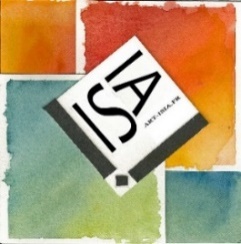 Atelier ART-ISIA Mosaïque	 	Tél : 06 21 05 72 09 art.isia@bbox.frisiatosti@gmail.comAtelier 3 44 avenue Jean Moulin 75014 Paris	Site web : http:// www.art-isia.frRépertoriée Dokelio IDF & KairosCode Ape : 9003A Maison des Artistes : 34092 SIRET : 53313504200018Prestataire de formations OF :11755817575